Sep. 20 Orientation for High School child and parent 7:00-8:30pm Fellowship HallSep. 26 Orientation for High School child and parent 7:00-8:30pm Gym/Multipurpose RoomOct. 4Opening Day of Religious Education  7:00-8:150m 1-8Oct. 11Religious Education 7:00-8:15pm 1-8, High School (HS or 1st year Confirmation)Oct. 16~ Living Rosary and Benediction 7:00pm ~ Grotto~Oct. 18 Religious Education 7:00-8:15pm 1-8, HS**Parent Meeting for First Reconciliation 7:15pm in the church**Oct. 25  Religious Education 7:00-8:15pm 1-8, HSNov. 1Religious Education 7:00-8:15pm 1-8 ~ All Saints Day ~ Holy Day of Obligation ~Nov. 8NO Religious Education 7:00-8:15pmNov. 15Religious Education 7:00-8:15pm 1-8, HS, Confirmation (C or 2nd year Confirmation)Nov. 22 Religious Education 7:00-8:15pm 1-8, HS, CNov. 29  Religious Education 7:00-8:15pm 1-8 ~ First Week of AdventDec. 6Religious Education 7:00-8:15pm 1-8, HS, C ~ Second Week of AdventFirst Reconciliation practice held during class in the church Dec. 8 Immaculate Conception ~ Holy Day of ObligationDec. 10 Sacramental Celebration of First Reconciliation at 10:00amDec. 13Religious Education 7:00-8:15pm 1-8, HS, C ~ Third Week of AdventDec. 14Parish Reconciliation Service 7:30 in the churchDec. 20Religious Education 7:00-8:15pm 1-8, HS, C ~ Fourth Week of AdventDec. 25Merry Christmas! ~ The Nativity of Our Lord ~ Holy Day of Obligation  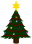 Dec. 27NO Religious Education ~ Christmas HolidaysJan. 1Happy New Year ~ Mary, Mother of God ~ Holy Day of ObligationJan. 3Religious Education 7:00-8:15pm 1-8Jan. 10 Religious Education 7:00-8:15pm 1-8, HS, CJan. 14Sacramental Celebration of First Reconciliation at 10:00amJan. 17Religious Education 7:00-8:15pm 1-8Jan. 24Religious Education 7:00-8:15pm 1-8, HS, C **Parent Meeting for First Eucharist 7:15pm in the church**Jan. 31 Religious Education 7:00-8:15pm 1-8, HS, CFeb. 7Religious Education 7:00-8:15pm 1-8, HS, CFeb. 14 Religious Education 7:00-8:15pm 1-8, HSFeb. 21 Religious Education 7:00-8:15pm 1-8Feb. 28 Religious Education 7:00-8:15pm 1-8, HSMar. 1Ash Wednesday ~ Season of Lent Begins 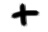 Mar. 7Religious Education 7:00-8:15pm 1-8, HS, C ~ First Week of LentMar. 14Religious Education 7:00-8:15pm 1-8, HS, C ~ Second Week of LentMar. 21 Religious Education 7:00-8:15pm 1-8, HS, C ~ Third Week of LentMar. 28Religious Education 7:00-8:15pm 1-8, HS, C  ~ Fourth Week of LentApr. 4Religious Education 7:00-8:15pm 1-8, HS ~ Fifth Week of LentApr. 11  NO Religious Education ~ Holy WeekApr. 16Easter ~ The Resurrection of Our Lord   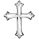 Apr. 18 Religious Education 7:00-8:15pm 1-8Apr. 25Last Day of Religious Education 7:00-8:15pm 1-8, HSApr. 30  Closing Mass at 10:30am in the church